DOMANDA DI PARTECIPAZIONE PER GLI ISTITUTIAL 1° Memorial Paride Cioffi/Antonio Lionelli(da compilare e restituire via mail a : acrterradilavoro@libero.it entro il 20/12/2023)Il Dirigente Scolastico del seguente istitutochiedeDI PARTECIPARE AL " 1° MEMORIAL Paride Cioffi/Antonio Lionelli " ORGANIZZATO DALL' ACR " TERRA DI LAVORO "DICHIARAdi aver letto e di approvare il “bando e regolamento”  del concorsodi autorizzare, ai sensi della legge n° 196/2003, il trattamento dei dati personali dei partecipanti per tutte le attività inerenti la manifestazione. DATA                                                                      IL DIRIGENTE SCOLASTICODENOMINAZIONEINDIRIZZOTELEFONO SCUOLAEMAILDOCENTE REFERENTECELLULARE DOCENTEALUNNOCELLULARE ALUNNODATA DI NASCITACLASSE FREQUENTATANOME DEL PIATTO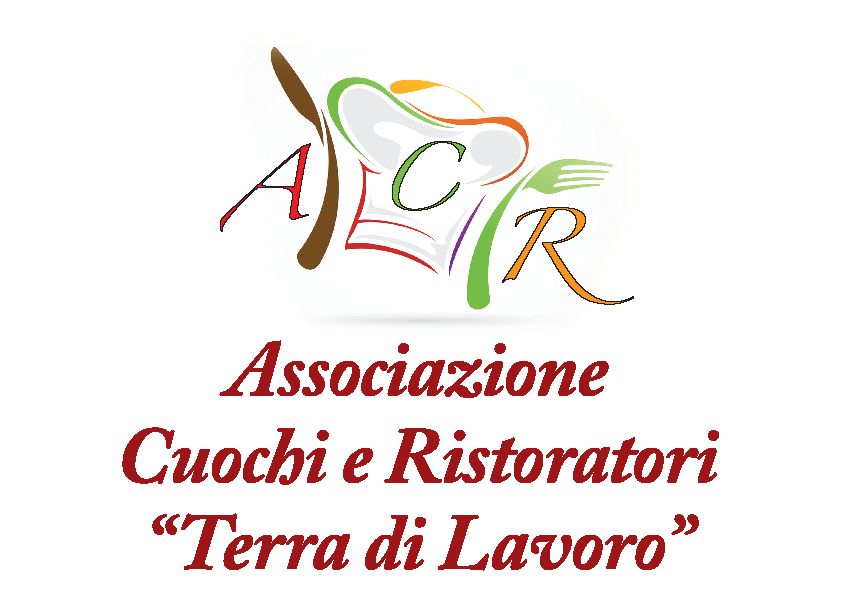 